ФЕДЕРАЛЬНОЕ АГЕНТСТВО ПО РЫБОЛОВСТВУФедеральное государственное бюджетное образовательное учреждениевысшего профессионального образования«Дальневосточный государственный техническийрыбохозяйственный университет»(ФГБОУ ВПО «ДАЛЬРЫБВТУЗ»)Кафедра «Судовождение»Алифанова И.А.Компьютерные технологии в судовожденииМетодические указания по выполнению лабораторных работ и организации самостоятельной работы студентов и курсантов всех форм обучения специальностей 180403.65 и 26.05.05 «Судовождение» Владивосток2016 УДК 656.61 + 639.2.053Утверждено редакционно-издательским советом Дальневосточного государственного технического рыбохозяйственного университетаАвтор:	  Алифанова И.А., ассистент  кафедры «Судовождение» Дальневосточного государственного технического рыбохозяйственного университета;Рецензент – С.А. Верещагин, к.т.н., профессор кафедры кораблевождения ТОВВМУ им.С.О.Макарова ©	Дальневосточный государственный 	технический рыбохозяйственный университет, 2016ВВЕДЕНИЕВ соответствии с государственным образовательным стандартом высшего профессионального образования «Государственные требования к обязательному минимуму содержания основной образовательной программы по направлению подготовки дипломированного специалиста» в учебный процесс подготовки судоводителей включена дисциплина «Компьютерные технологии в судовождении».В ходе обучения специалист-судоводитель завершает формирование следующих профессиональных компетенций в соответствии с ФГОС ВПО по специальности 180403.65 и  26.05.05 «Судовождение»:Профессиональные компетенции (ПК):общепрофессиональные:способностью самостоятельно приобретать с помощью информационных технологий и использовать в практической деятельности новые знания и умения, в том числе в новых областях знаний, непосредственно не связанных со сферой деятельности (ПК-1);способностью понимать сущность и значение информации в развитии современного общества; осознанием опасности и угроз, возникающих в процессе обработки информации, знанием и соблюдением основных требований информационной безопасности, в том числе защиты государственной тайны (ПК-3);знанием основных методов, способов и средств получения, хранения, переработки информации; наличием навыков работы с компьютером как средством управления информацией; умением работать с традиционными носителями информации и пакетами прикладных программ; способностью работать с информацией в глобальных информационных сетях (ПК-4);способностью осуществлять сбор, обработку, анализ и систематизацию научно-технической информации и участвовать в проведении научных исследований и выполнении технических разработок (ПК-28);Рабочая учебная программа предусматривает теоретическую часть обучения и лабораторные занятия с использованием различных версий прикладных программ. Кроме специальных программ по судовождению, с помощью которых можно решать различные штурманские задачи, в учебном пособии в прикладном аспекте, в основном для составления документов, рассматриваются текстовый редактор Microsoft Word и табличный процессор Microsoft Excel,  и т.д.ЛАБОРАТОРНЫЕ РАБОТЫСовершенствование навыков работы на клавиатуреЦель практического занятия: освоить работу на клавиатуре.Задание:Внимательно изучить раскладку клавиатуры и зоны действия пальцев, показанные на рис. 1(а), и сделать этот рисунок у себя в тетради.Запустить текстовый редактор Microsoft Word. Установить 14-й размер шрифта.Занять основную позицию. При этом соблюдать правильную посадку: спину, откинутую на спинку стула, держать прямо, запястья обеих рук опереть о край стола, ноги не вытягивать. Монитор должен располагаться примерно на расстоянии вытянутой руки (не менее 50 см.). Пальцы рук расположить в позиции, указанной на рис. 1.Напечатать 5 строчек комбинаций клавиш «ФЫВА» «ОЛДЖ» с пробелами, не меняя основной позиции. При этом обращать внимание не на скорость печати, а на правильность нажатия на клавиши в соответствии с рис. 1.Напечатать 3 строчки комбинаций букв «ПРОЭ» с пробелами.Напечатать 3 строчки комбинаций букв «СМИТЬ» с пробелами.Напечатать 3 строчки комбинаций букв «ЯЧБЮ» с пробелами.Напечатать 3 строчки комбинаций букв «КЕНГ» с пробелами.Напечатать 5 строчек комбинаций букв «ЙЦУШЩЗХЪ» с пробелами.Повторить пункты 4-9 вслепую. Для этого закрыть руки специальной матерчатой накидкой.Напечатать вслепую следующие слова: про, лов, вол, вал, пролов, олово, лыжа, жара, эффа, фал, доллар, лима, юла, борись, час, чип, митинг, кнехт, негр, цирк, зерно,  щенок,  шнурок, объявление.Напечатать вслепую следующее предложение: широтой называется угол между экватором и нормалью.Обычным образом напечатать следующий текст:Наши предки издавна были известны как отважные мореплаватели. Славянские племена - русы - в начале VII в. совершали походы в Средиземное море на Крит (623 г.) и с десантом для осады Константинополя (626 г.).На рубеже VIII и IX вв., когда окрепли связи между Новгородом и Киевом - двумя основными центрами Древней Руси, начал использоваться великий водный путь «из варяг в греки». Этот путь проходил от берегов Скандинавии через Финский залив, Неву и Ладожское озеро, по Волхову на Новгород, по озеру Ильмень и по Ловати, затем волоками на Западную Двину и Днепр с переходом через Днепровский порог, затем вдоль берега Чёрного моря до области Месимврии вблизи Константинополя.Ознакомиться с клавиатурными тренажёрами «Alenka» и «Stamina».Составление судовой роли в Microsoft Word на русском языкеЦель работы: освоить основные принципы составления судовой роли на русском языке и английском языке в текстовом редакторе Microsoft Word. Задание:Изучить правила ведения судовой роли, приведённые в прил. 5.С помощью Microsoft Word в табличном виде набрать судовую роль на русском языке и английском языке  для 11 членов экипажа судна.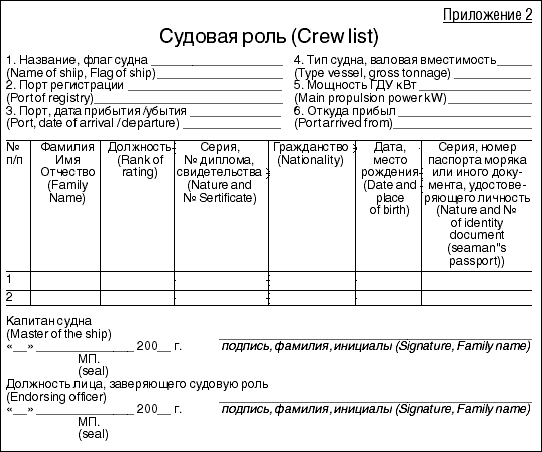 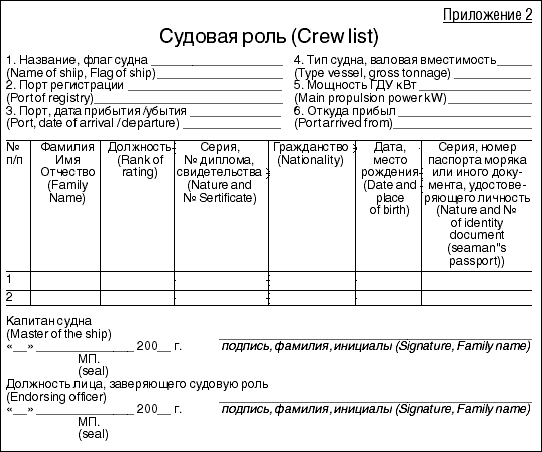 Вставка формул и рисунков в Microsoft WordЦель работы: освоить графические возможности Microsoft Word и Microsoft Equation, а также возможности графического редактора Paint.Задание:1. Используя Microsoft Word и Paint набрать формулу и сделать рисунок по нижеприведённым вариантам.Вариант № 1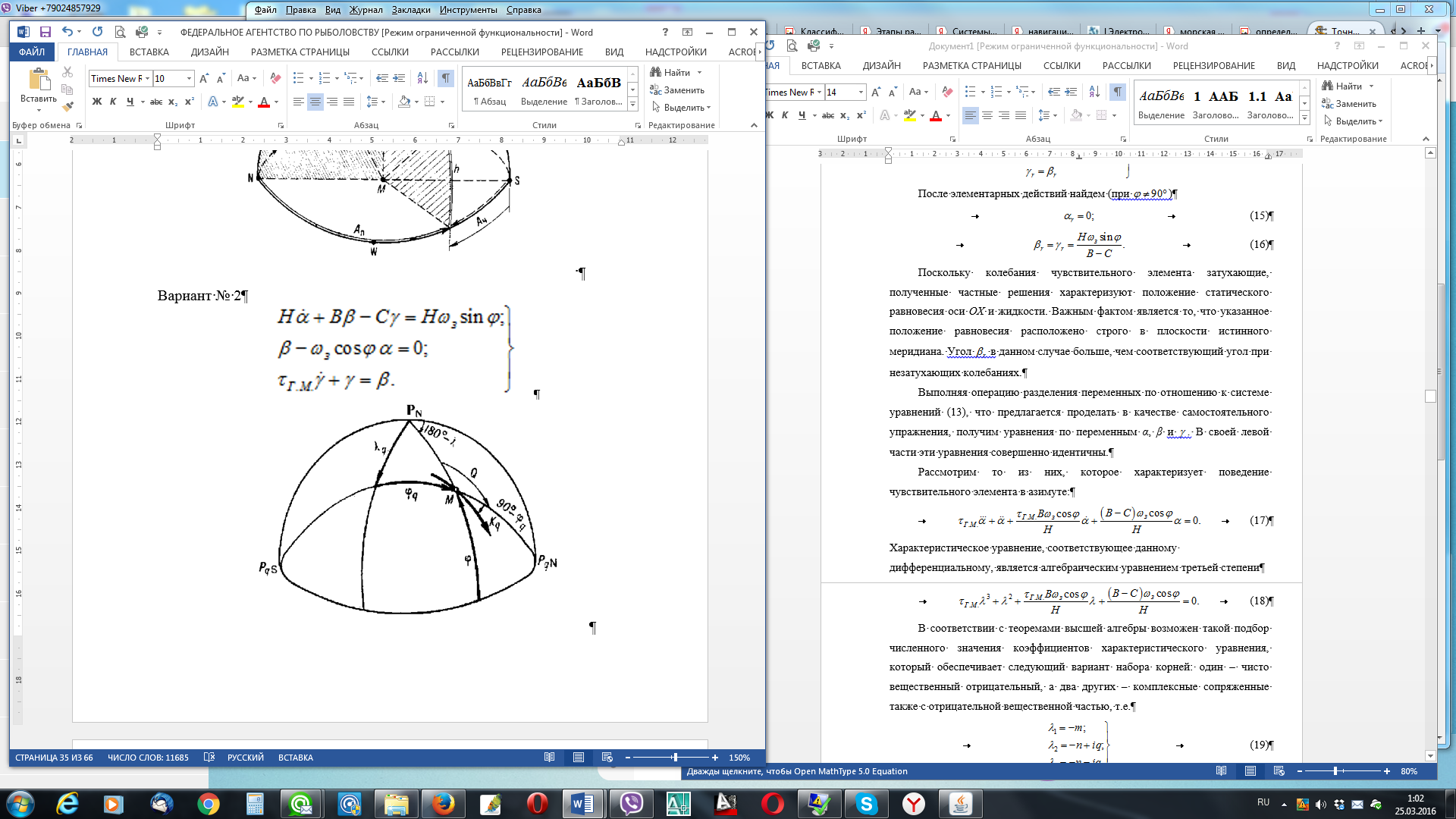 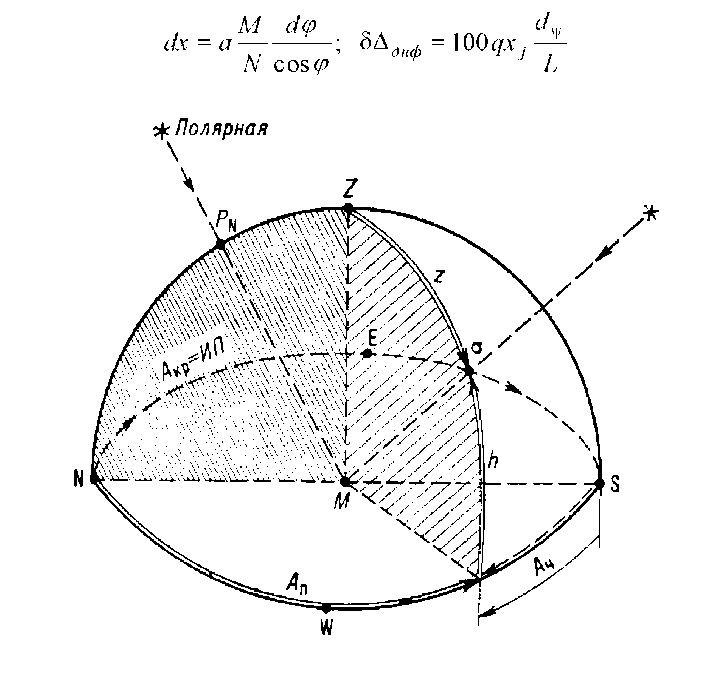 Вариант № 2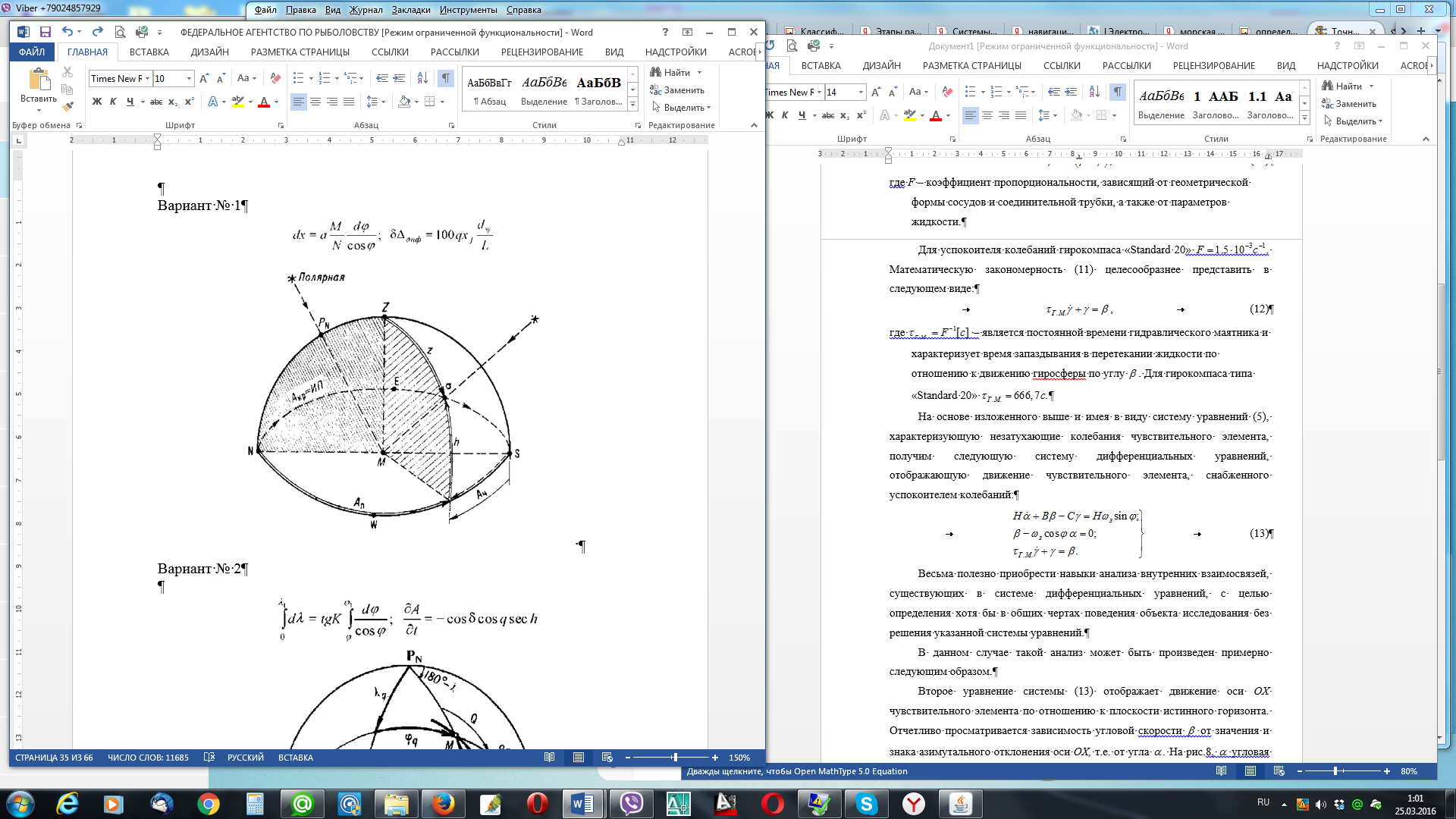 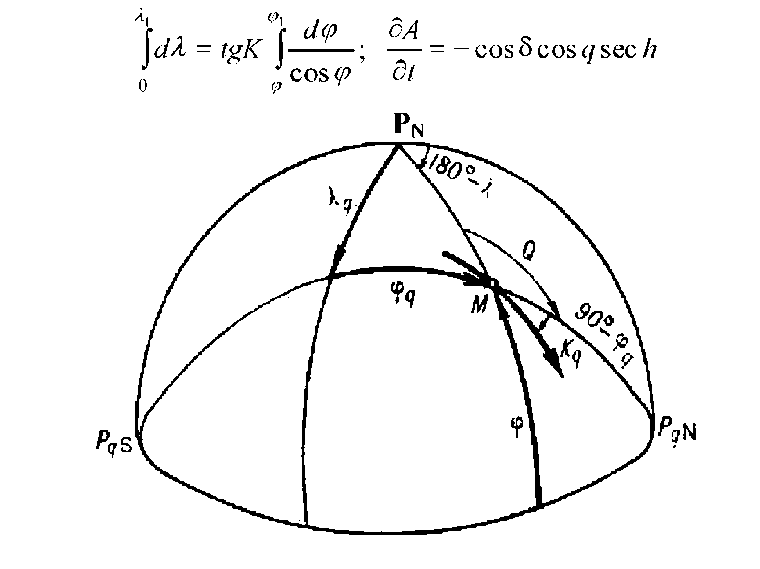 Вариант № 8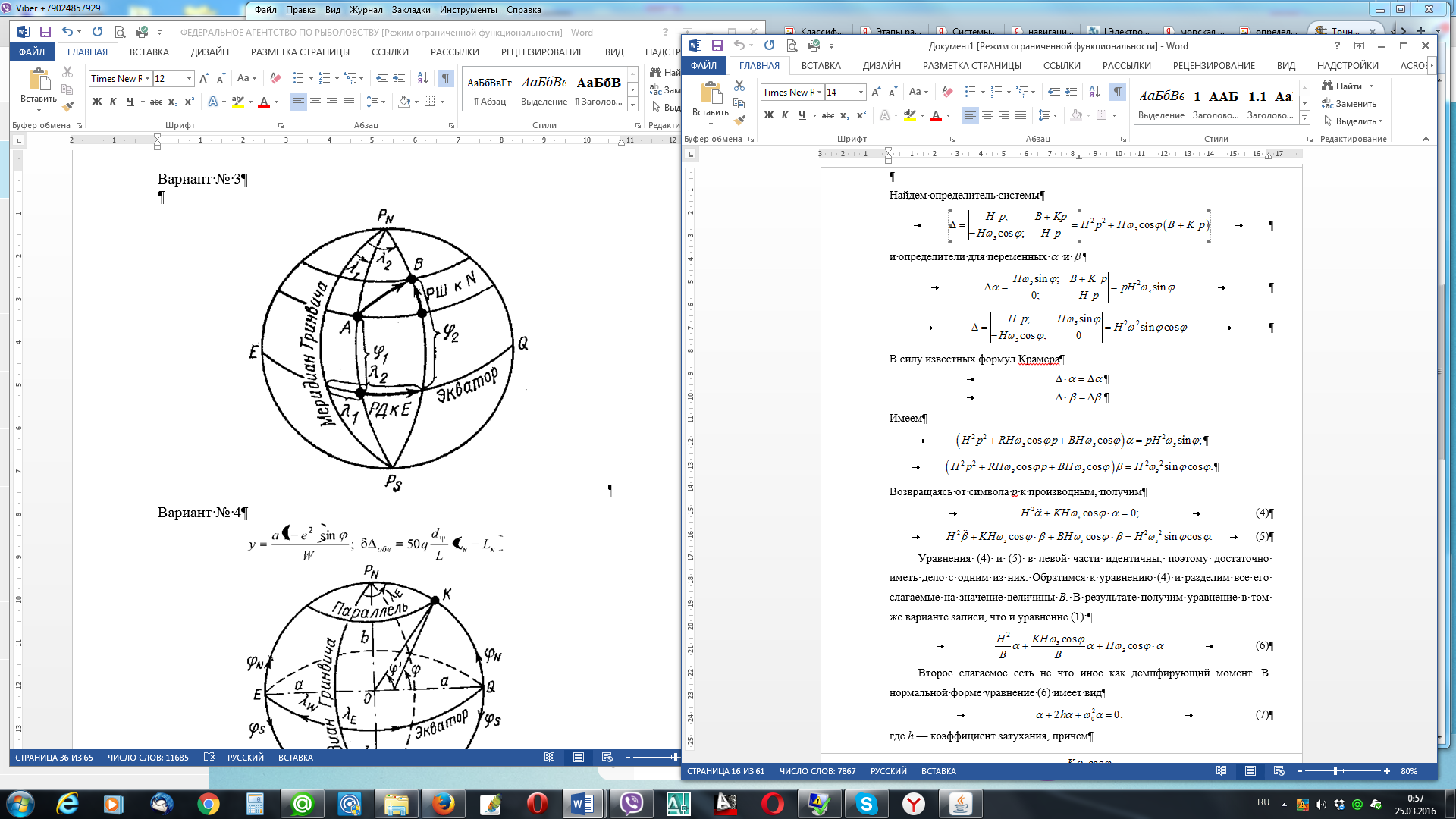 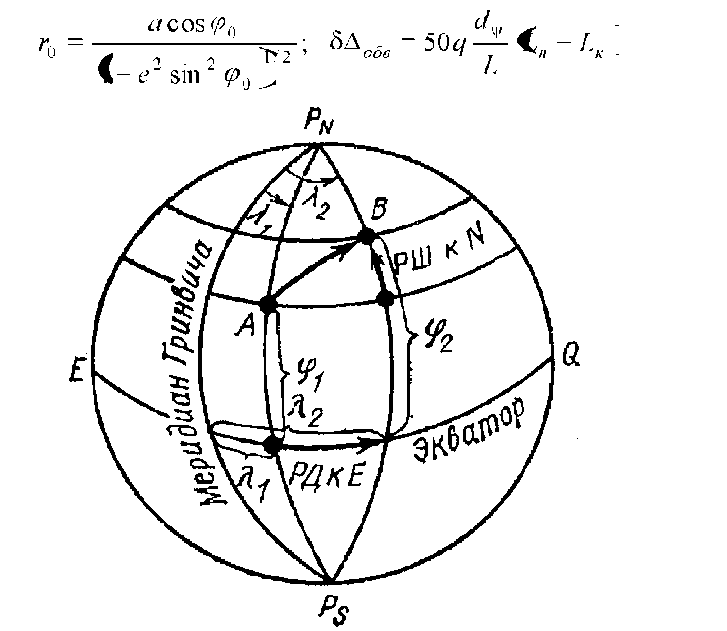 Вариант № 4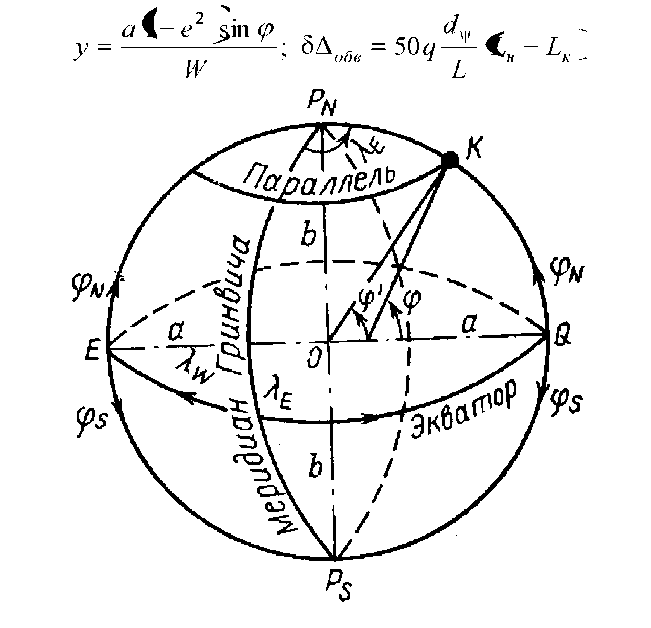 Вариант № 5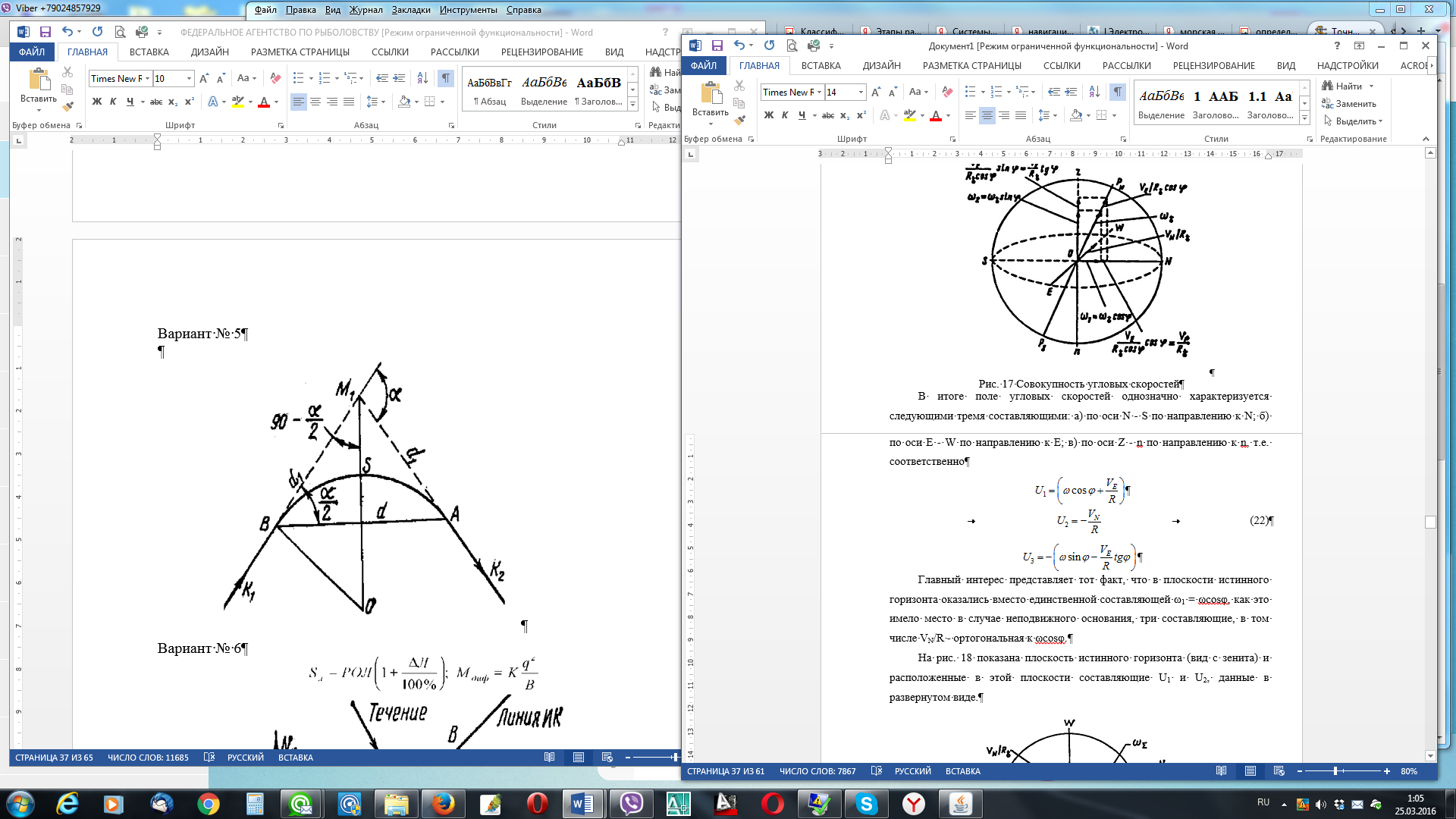 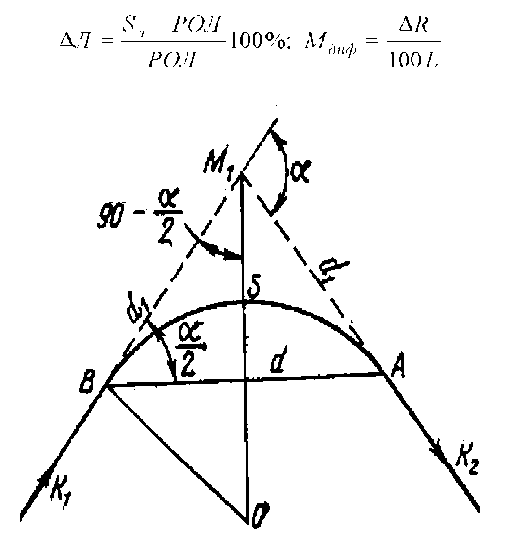 Вариант № 6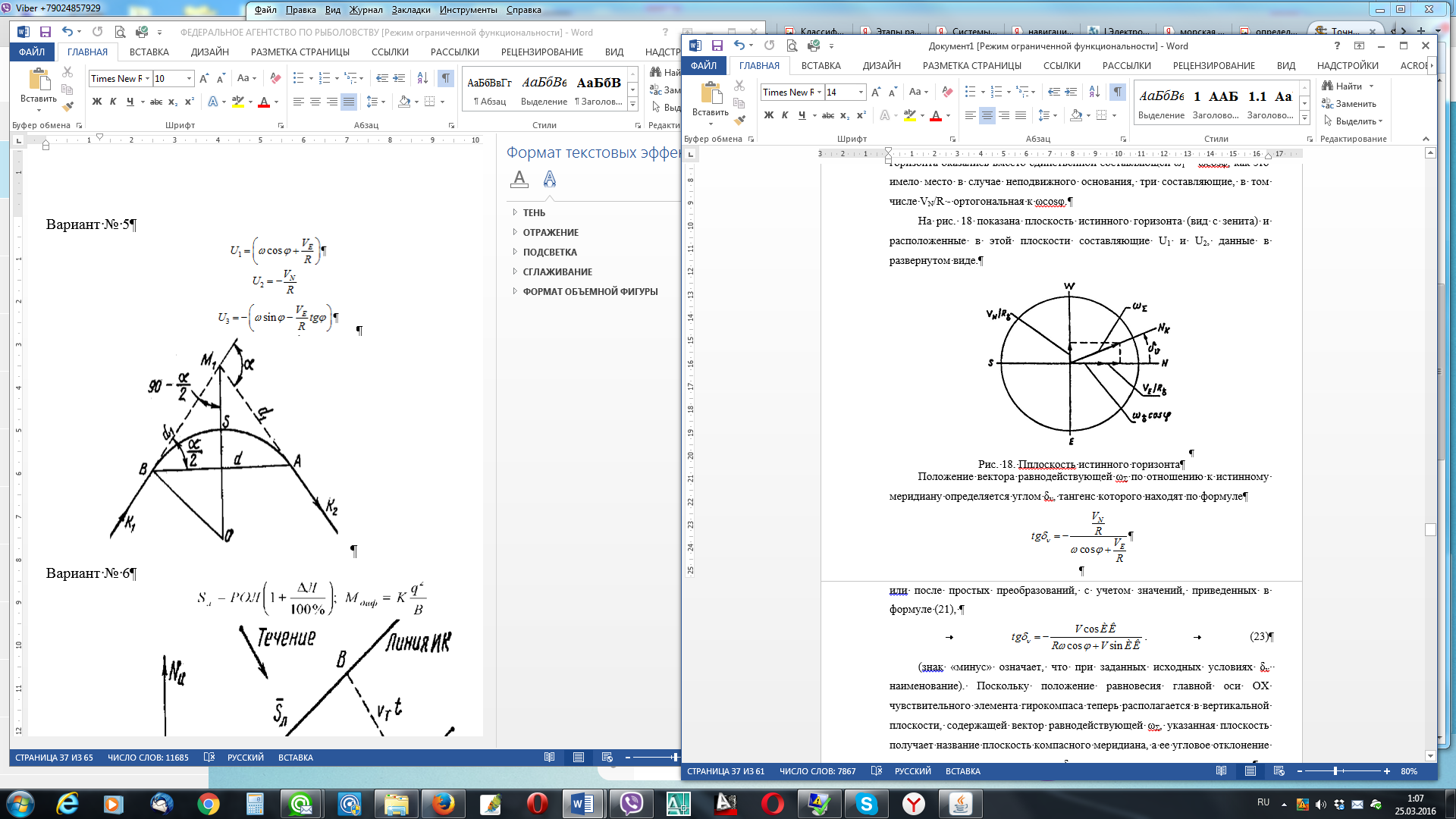 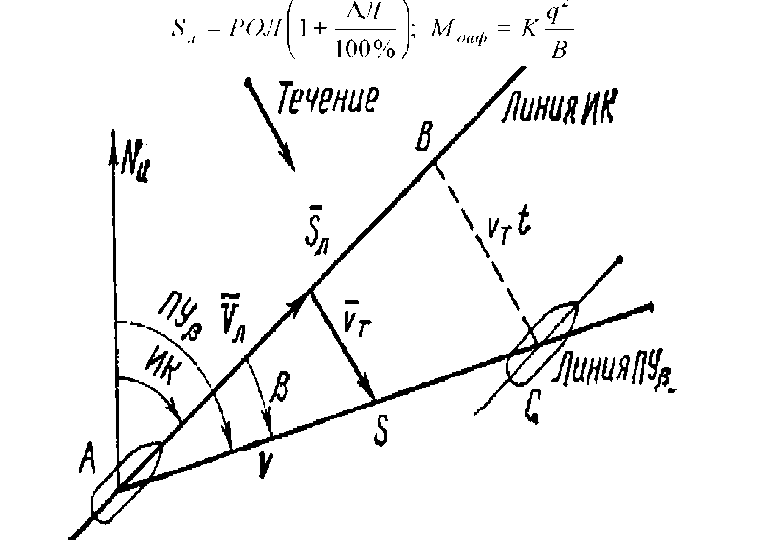 Вариант № 7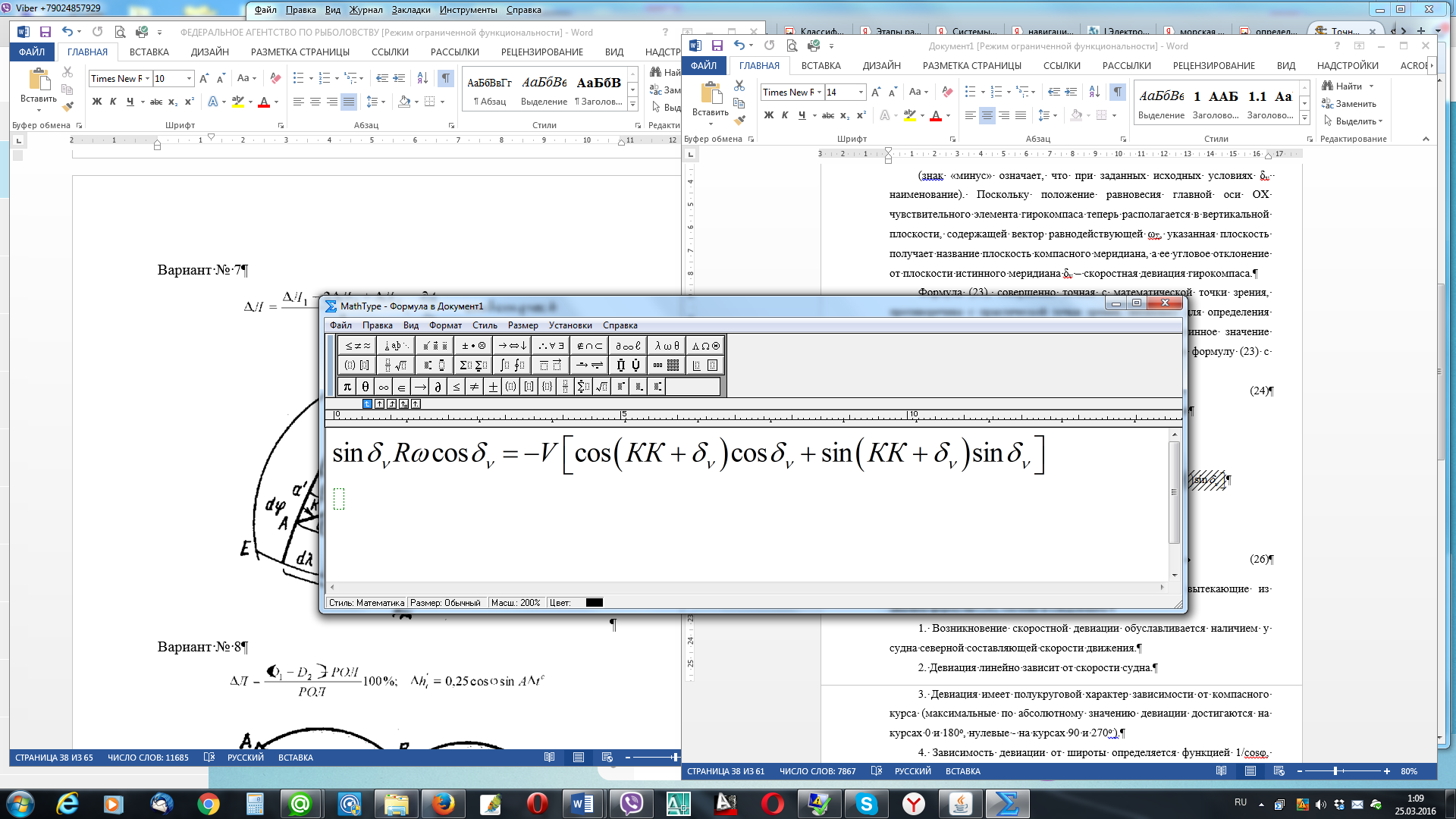 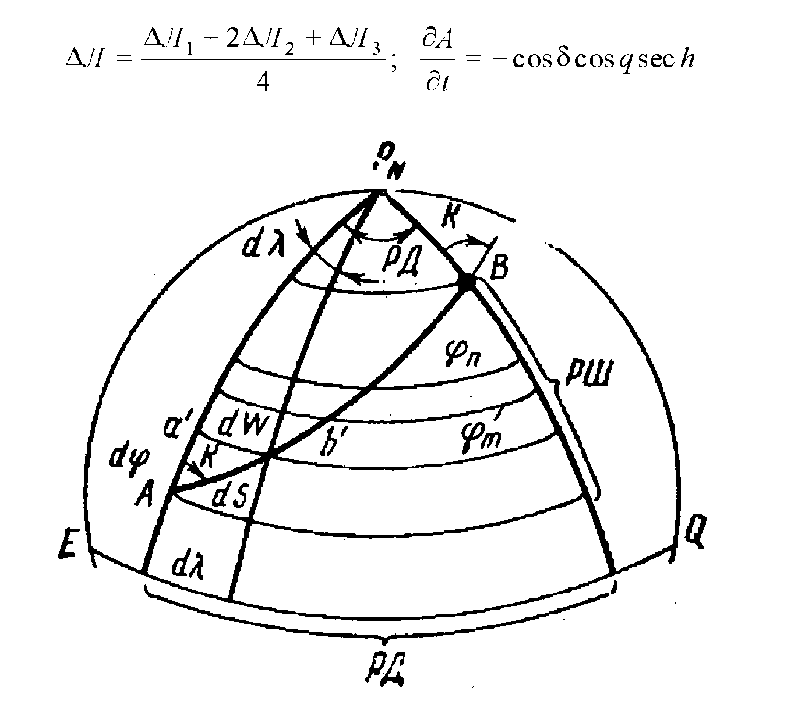 Вариант № 8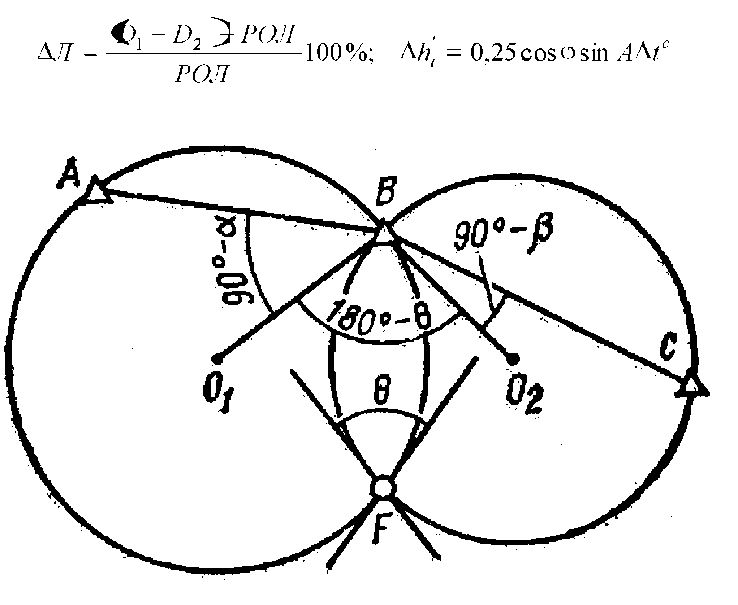 Вариант № 9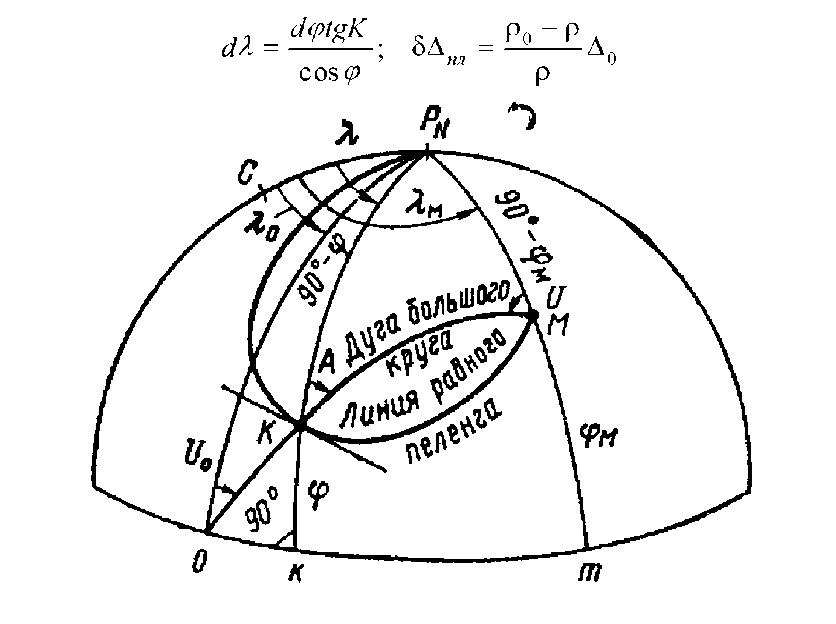 Вариант № 10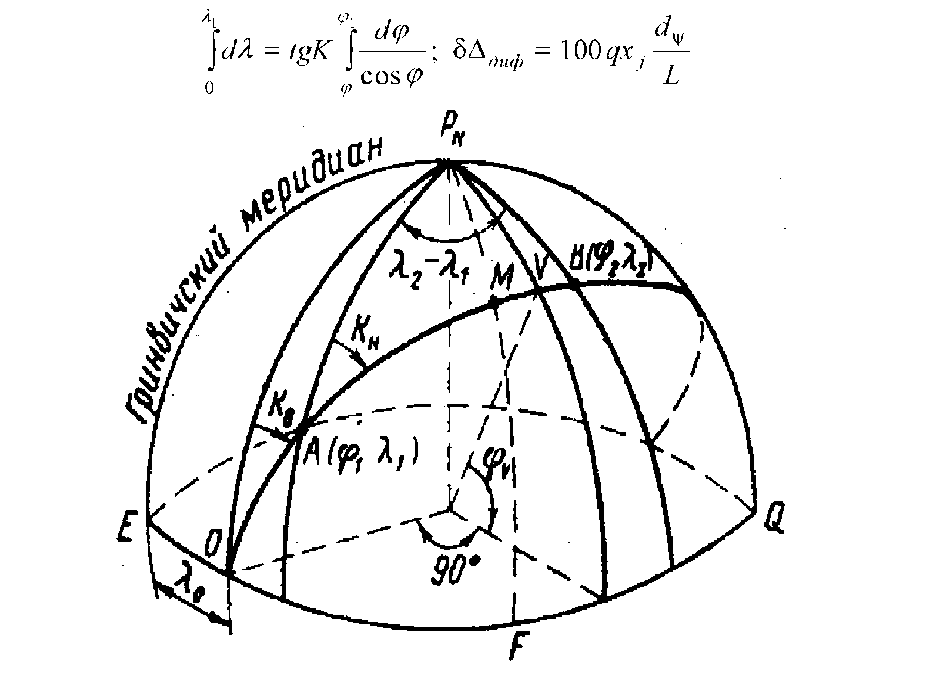 Вариант № 11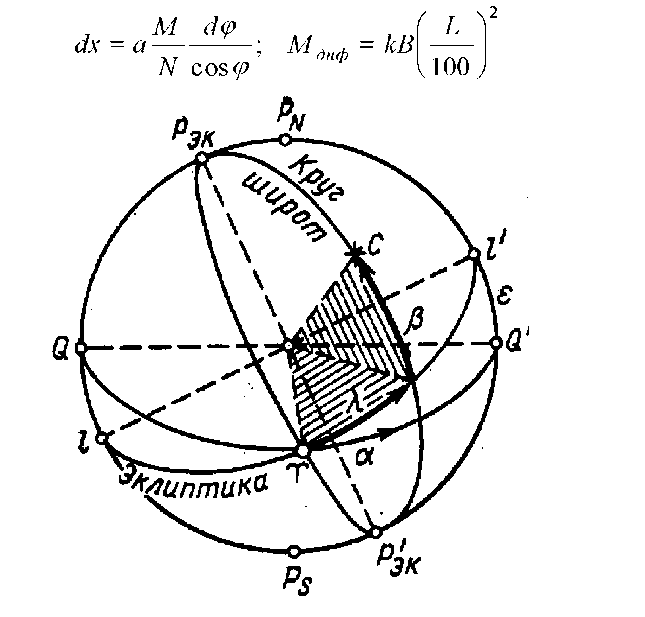 Вариант № 12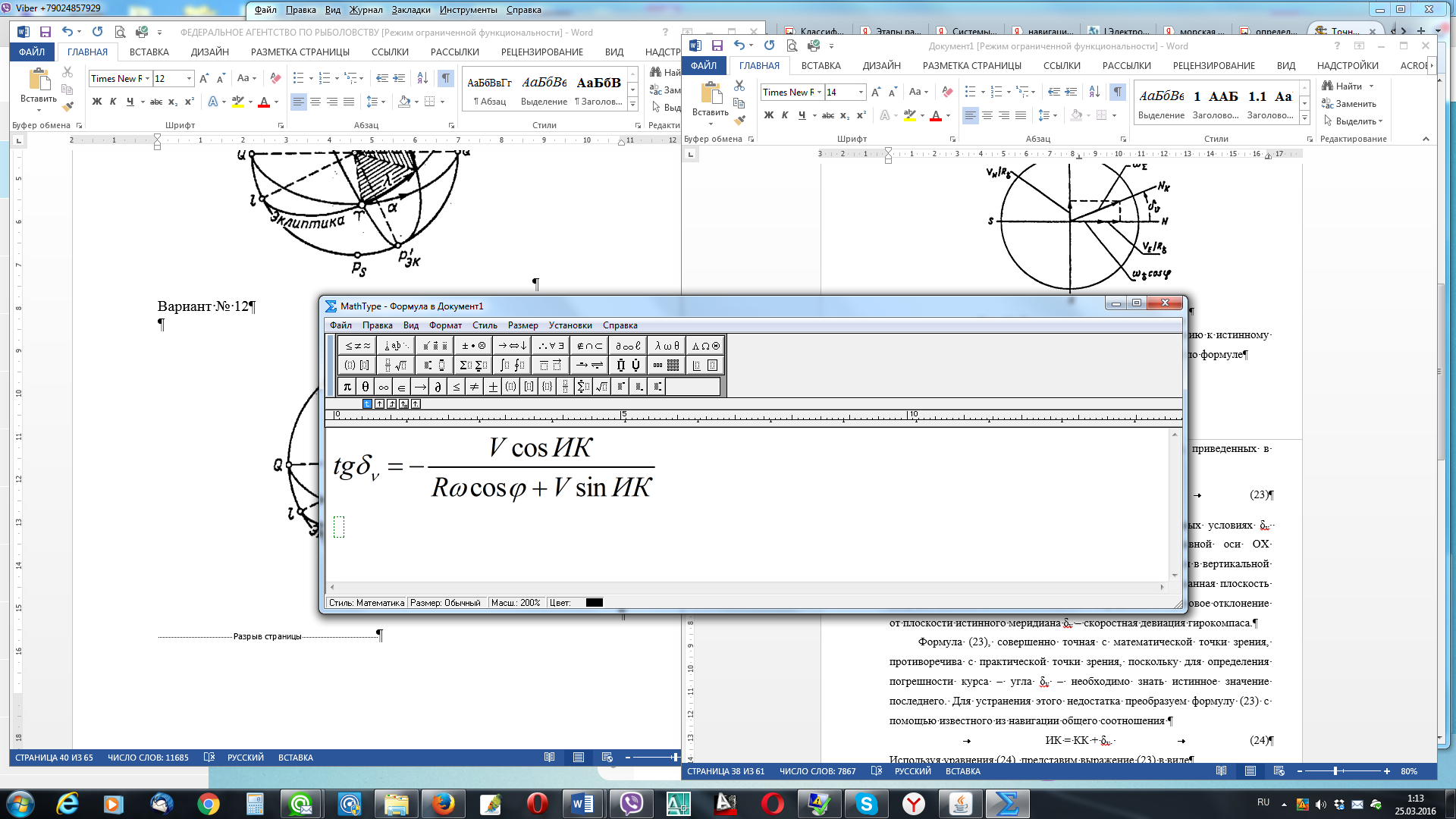 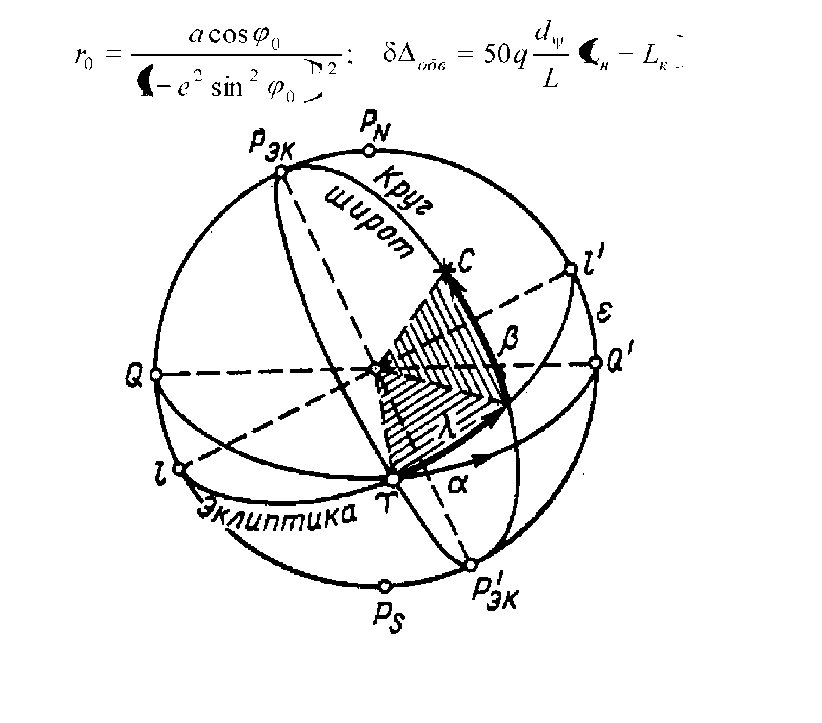 Вариант № 13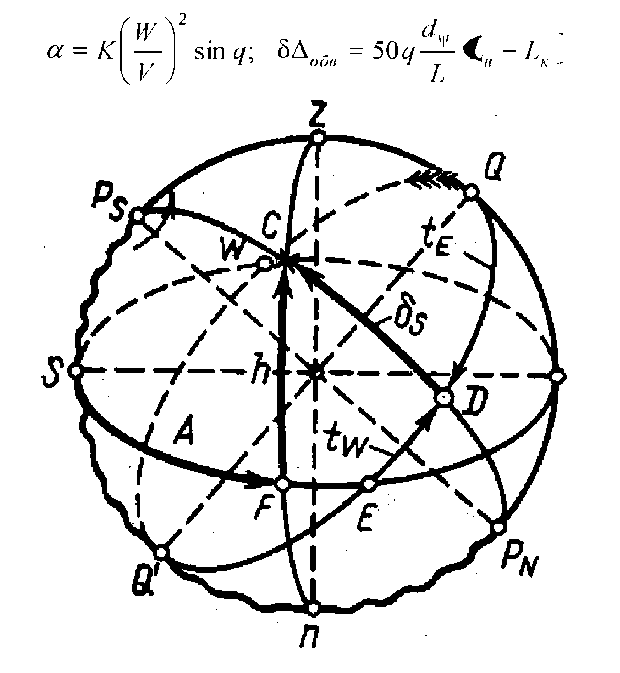 Вариант № 14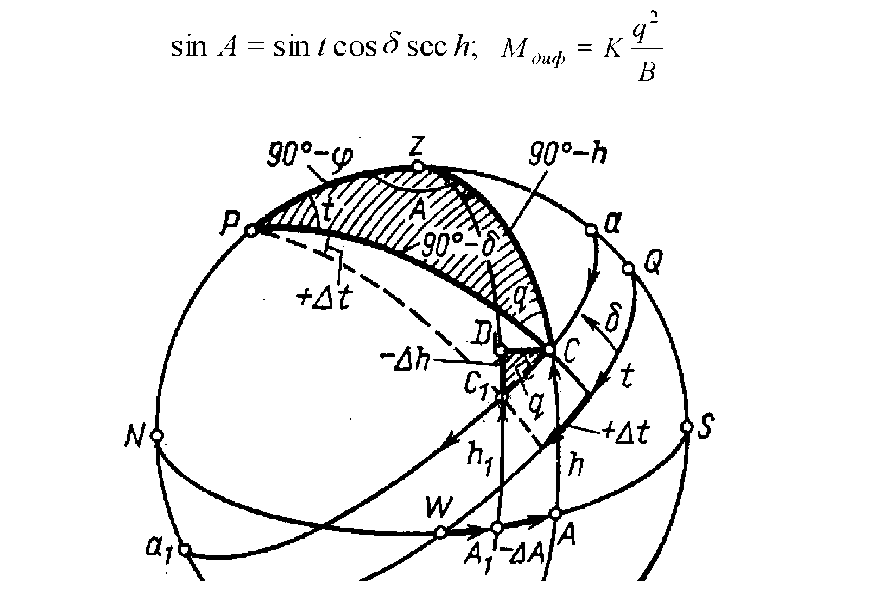 Создание шаблона стилей документа для оформления дипломной работы Microsoft WordЦель работы: освоить основные принципы составления шаблона документа для быстрого оформления дипломной работы с применением стилей абзацев.Создать Стили глав документа:Стиль: Заголовок 114 Times New Roman, полужирный, одинарный, по центру, многоуровневый, прописные, интервалы до нет после 12, запрет висячих строк, не отрывать от следующего, начинать с новой страницыСтиль: Заголовок 214 Times New Roman, полужирный, одинарный, отступ 1,27, по левому краю, интервалы до 6 после 6, многоуровневыйСтиль: Заголовок 314 Times New Roman, одинарный, отступ 1,27, по левому краю, интервалы до 3 после 3, многоуровневыйСтиль: Текст14 Times New Roman, отступ 1,27, интервал рекомендуемый 1,5 по ширине текста, если страниц более 60 то интервал одинарныйСтиль :Рисунки14 Times New Roman, одинарный, нумерация свободная, сквозная, по центру, без отступов, надпись не отрывать от рисунка. Стиль: ФормулыФормулы по центру, нумерация свободная, сквозная, по правому краю, расшифровка и пункты расшифровки точно друг под другом.Стиль: ТаблицаСлово «Таблица» справа, интервал одинарный, нумерация свободная,название по центру, интервалы до 3 после 6табличный текст -  интервал одинарный, без отступаСтиль: Приложение14 Times New Roman, одинарный, нумерация свободная, сквозная, по правому краюПрименить ко всему документу:Поля сверху, снизу- 2; слева 2,5; справа 1, нумерация листов справа сверхуЗаголовки без точек в конце. Нумерация заголовков с точками (1), (1.1)Нумерация страниц в дипломе: (№ страницы вверху справа)Титульный лист (без нумерации)  – тема без точки в концепродолжение титульного листа (без нумерации)Задание (без нумерации)Оглавление (без нумерации) – не более 1 стр. (1,5–2 интервал.) на один листВведение (начало нумерации с 5 листа), стиль – (Заголовок 1 – без номера)Заключение. стиль – (Заголовок 1 – без номера)Библиографический список. стиль – (Заголовок 1 – без номера)Составление судовой роли в Microsoft Excel на английском языкеЦель работы: освоить основные принципы составления судовой роли на английском языке в табличном процессоре Microsoft Excel.Задание:С помощью Microsoft Excel набрать судовую роль на английском языке для 11 членов экипажа судна. При наборе судовой роли соблюдать правила ведения судовой роли.Примечание. Раздаточный материал получить у преподавателя.Расчёт и построение диаграммы статической остойчивости с помощью Microsoft ExcelЦель работы: освоить решение штурманских задач на примере расчёта и построения диаграммы статической остойчивости (ДСО) с помощью Microsoft Excel.Рекомендации по выполнению работы Для расчёта плеч диаграммы статической остойчивости можно воспользоваться следующей формулой:l = 1ф - a sin θ,где 	l - плечо статической остойчивости, м;lф - плечо остойчивости формы, м;а = Zg -Zc (Zg и Zc - аппликаты центра тяжести и центра величины судна). θ - угол крена судна, град.Расчетные параметры остойчивости определить по ДСО.ЗаданиеПостроить расчетную таблицу ДСО по нижеприведенным вариантам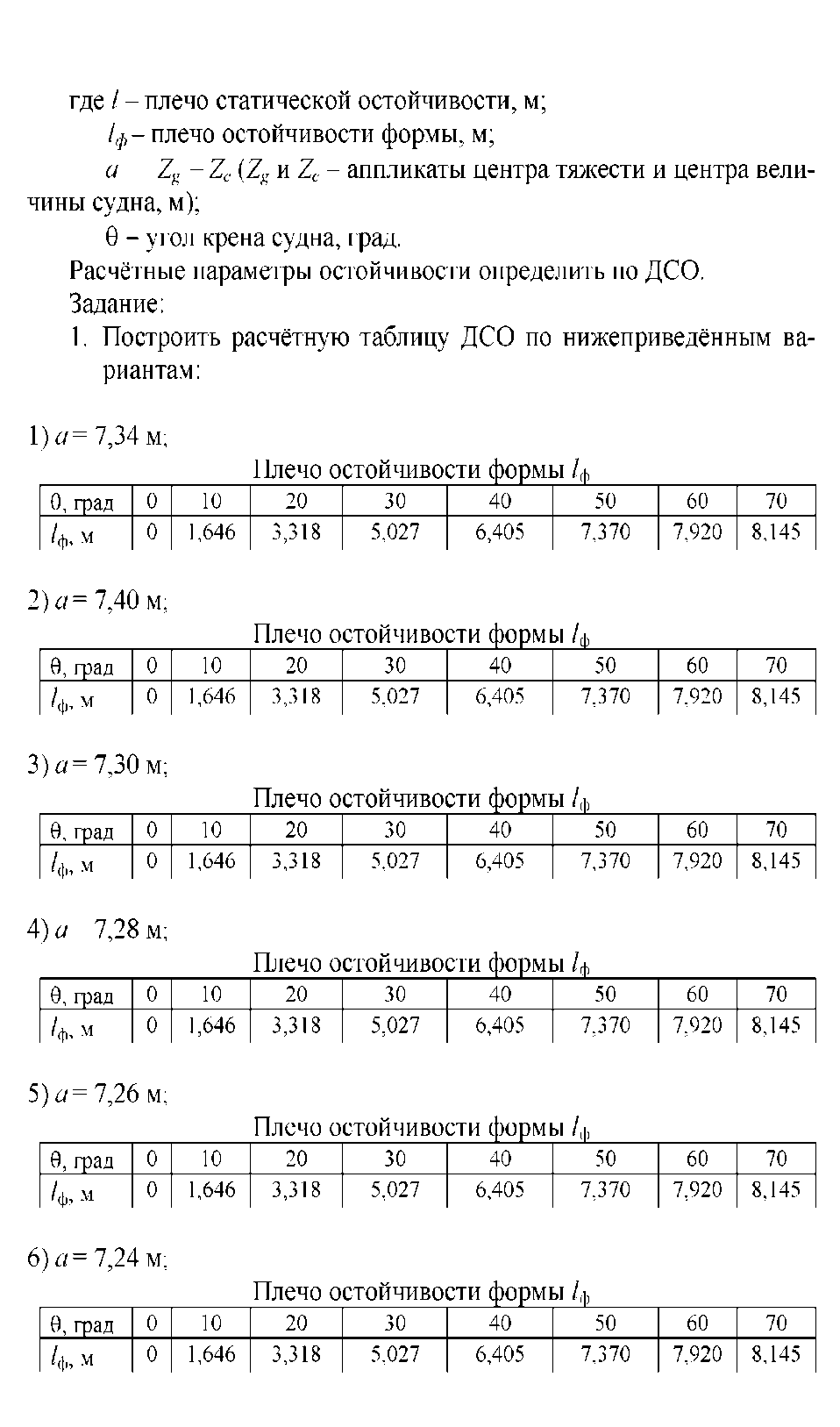 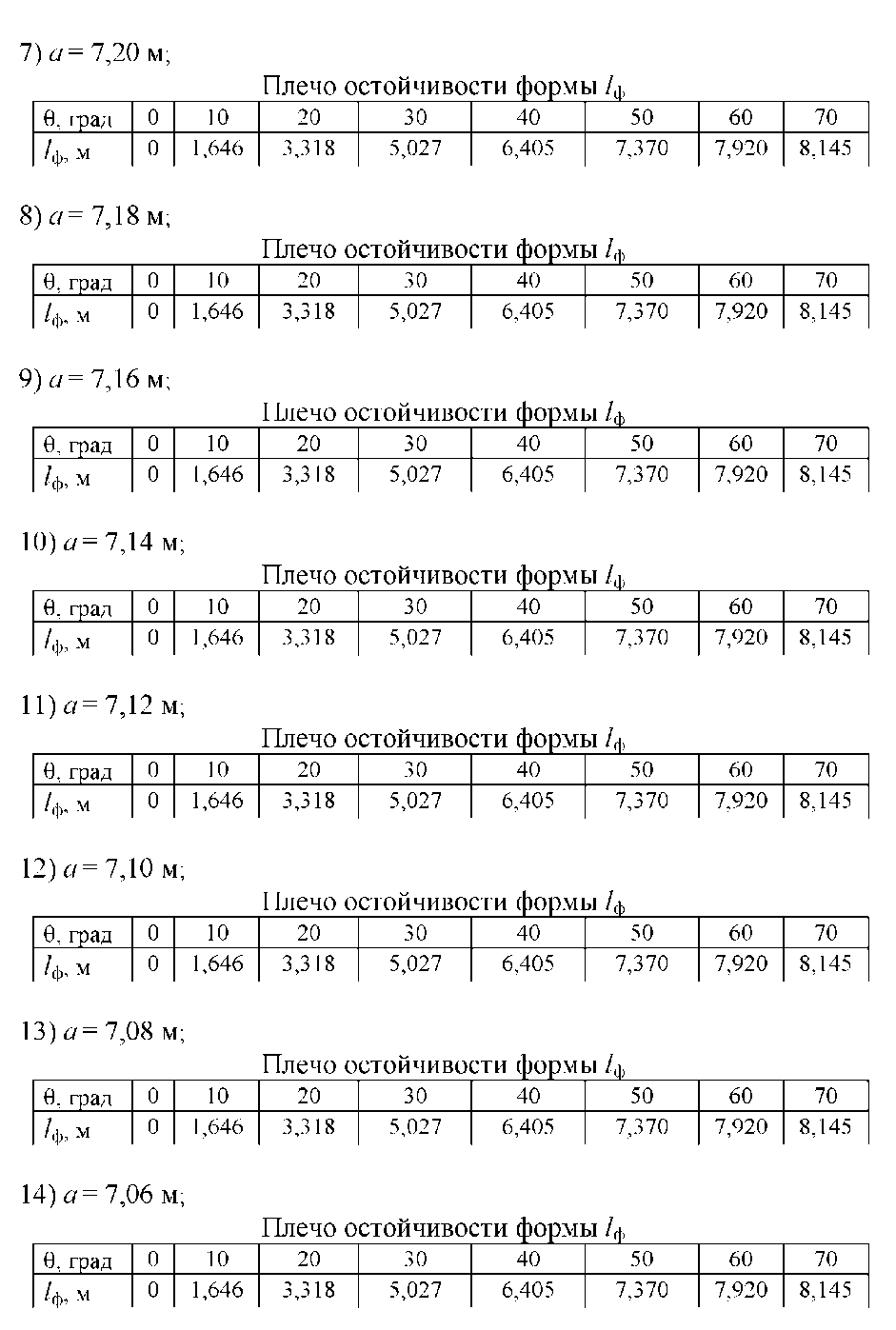 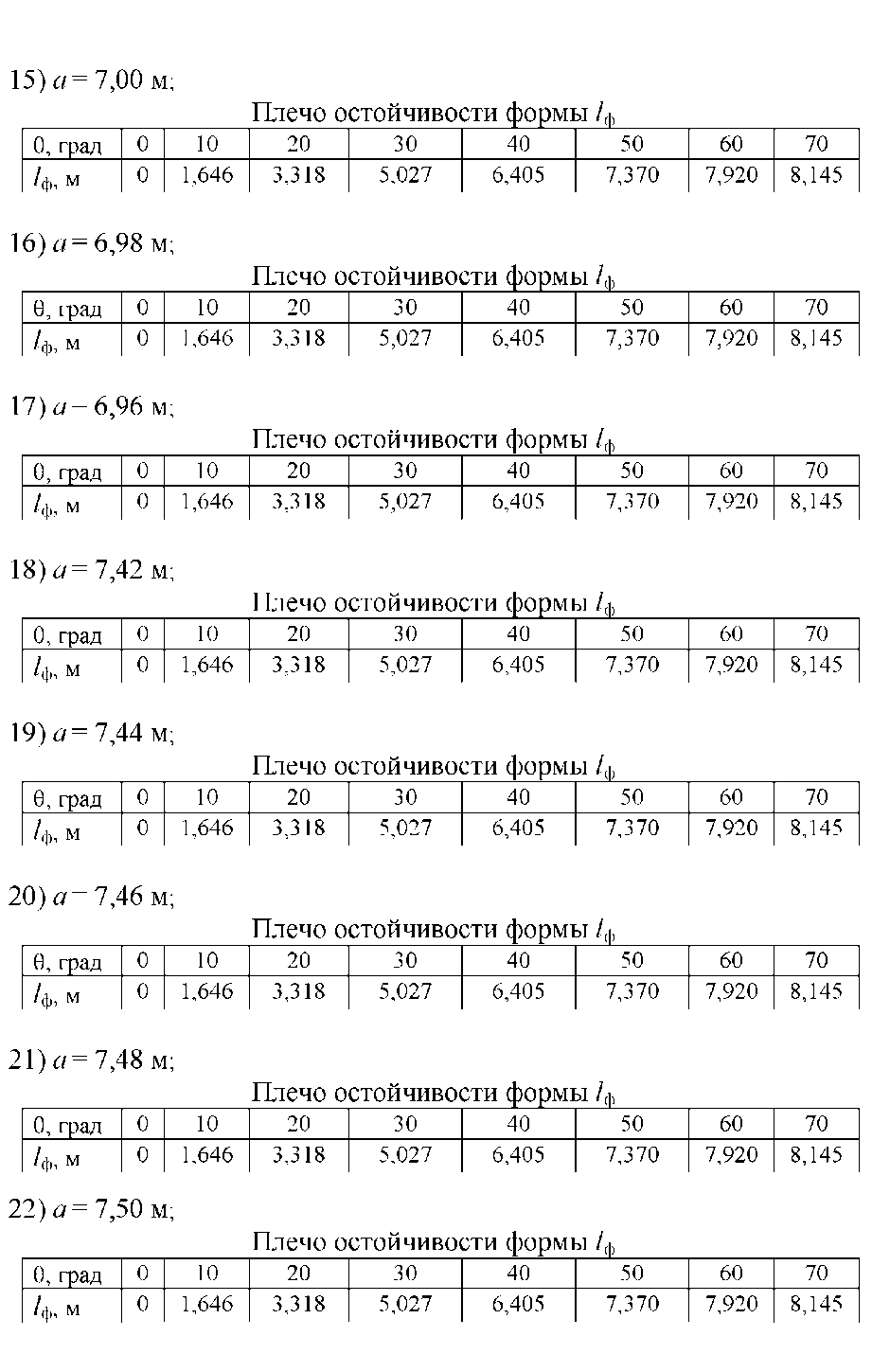 По данным расчетной таблицы построить ДСО.Построить итоговую таблицу по нижеприведенной форме и сделать вывод об остойчивости судна.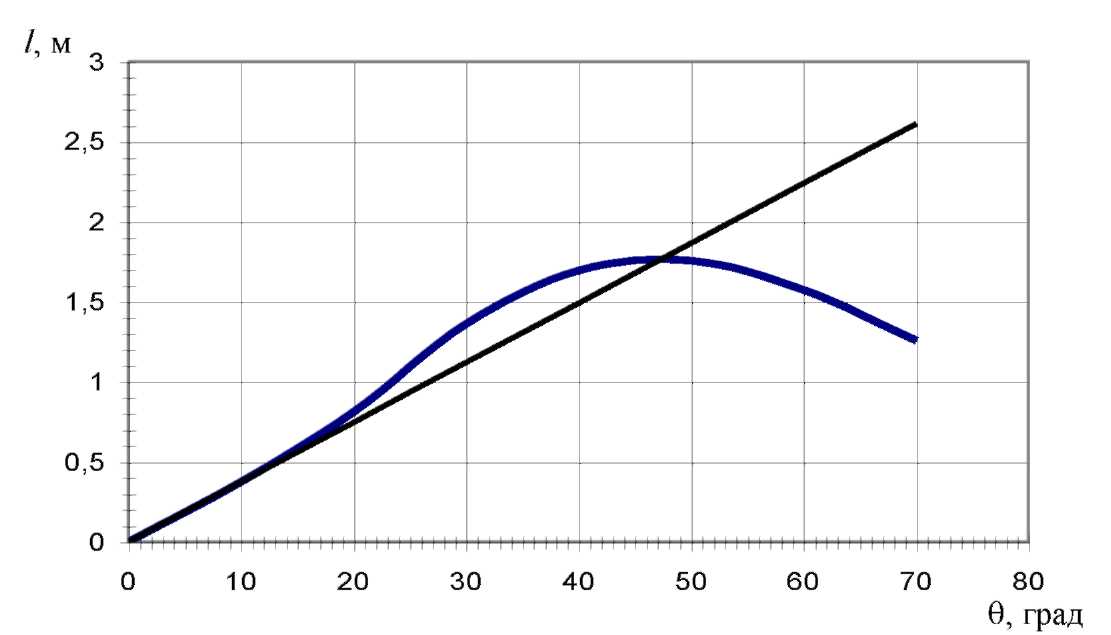 Диаграмма статической остойчивостиСделав необходимые построения, по диаграмме определяем параметры остойчивости, которые записываются в итоговую таблицу (табл. 3) и сверяются с допустимыми значениями.Таблица 3     Итоговая таблица    .Вывод: по основным показателям остойчивости судно при перевозке груза остойчиво (не остойчиво).Создание доклада  и презентации в программе PowerPoint/Цель работы: освоить поиск информации по судовождению в сети Internet.Найденный материал в виде одной Web-страницы сохранить на магнитном носителе (флэшке или жёстком диске) и представить на проверку. Указать адрес ресурса.Поиск информации по судовождению в InternetЦель работы: освоить поиск информации по судовождению в сети Internet.Найденный материал в виде одной Web-страницы сохранить на магнитном носителе (флэшке или жёстком диске) и представить на проверку. Указать адрес ресурса.Зачётное занятиеНа зачётном занятии необходимо показать умение работать на компьютере с текстовыми документами, решать штурманские задачи в Microsoft Excel, искать информацию в Internet и ответить на нижеприведённые вопросы.Вопросы по дисциплине«Компьютерные технологии в судовождении»1.	Требования ТБ при работе на ПЭВМ в судовых условиях.2.	Санитарные правила и нормы при работе на ПЭВМ.3.	Основные положения Руководства по использованию компьютеров на судах.4.	Содержание главы 28 «Преступления в сфере компьютерной информации» Уголовного Кодекса Российской Федерации.5.	Основные требования к составлению судовой роли согласно приказу от 2 мая 2012 г. № 122 Министерству транспорта Российской Федерации «Об утверждении правил ведения судовой роли».6.	Правила работы на клавиатуре ПЭВМ.7.	Основные параметры документа согласно ГОСТу.8.	Настройки текстового редактора Microsoft Word перед набором текста.9.	Настройки табличного процессора Microsoft Excel перед началом работой.10.	Программное обеспечение судовых компьютерных систем.11.	Сущность АРМ судоводителя.12.	Дать характеристику компьютерной сети Internet.13.	Системы, обеспечивающие работу сети Internet на морских судах.14.	Поисковые системы Internet.15.	Этапы развития вычислительной техники на морских судах.16.	Перспективы развития компьютерных технологий на морских судах.Примечания. 1.	К зачётному занятию допускаются студенты и курсанты, защитившие все лабораторные работы и пропущенные лекции.2.	Перед зачётом представить на проверку конспект лекций.Самостоятельная работаНазначением самостоятельных занятий является более углубленное изучение тем и вопросов по дисциплине «Компьютерные технологии в судовождении», включая подготовку к аттестации.Цели:систематизация и закрепление полученных теоретических знаний и практических умений обучающихся;углубление и расширение теоретических знаний;формирование умений использовать нормативную, правовую, справочную документацию и специальную литературу;развитие познавательных способностей и активности обучающихся: творческой инициативы, самостоятельности, ответственности, организованности;формирование самостоятельности мышления, способностей к саморазвитию, совершенствованию и самоорганизации;формирование профессиональных компетенций.СОДЕРЖАНИЕ САМОСТОЯТЕЛЬНОЙ РАБОТЫА) для очной формы обученияПримечание: ОЗ-1 – чтение текста, ОЗ-6 – работа с нормативными документами, СЗ-6 – ответы на контрольные вопросы,  ФУ-1 – решение задач и упражнений по образцу. Формы самостоятельной работы приведены в «Положении об организации самостоятельной работы студентов» раздел 7.Б) для заочной формы обучения* - проведение лекций для занятий в интерактивных формах обучения (в скобках указано время лекций, отведенное для проведения занятий в интерактивных формах обучения, согласно пункту 7.3 ФГОС ВПО).РАЗДЕЛЫ ДИСЦИПЛИНЫРаздел 1. Введение в дисциплинуПравила ТБ, гигиенические требования, санитарные требования и нормы. Ознакомление с курсом «Компьютерные технологии в судовождении». Программный комплекс судоводителя-пользователя ПЭВМ. Общие сведения о АРМ.Раздел 2. Текстовые редакторыЗнакомство с интерфейсом текстовых редакторов. Понятие стилей. Создание автоматизированных больших документов. Печать таблиц разной конфигурации, подбор шрифтов, размерности букв, надстрочные и подстрочные символы и буквы. Использование всей палитры возможностей, заложенных в командах меню: файл, правка, вид, вставка, формат, сервис, таблица, окно, справка. Печать судовых документов.Раздел 3. Табличные процессоры. Создание программ штурманских расчетовПодготовка к работе с электронными таблицами. Окно электронной таблицы и его элементы, структура рабочей книги, настройка программы, справочная система. Ввод данных в ячейки, редактирование, перемещение и копирование, сохранение рабочей книги, задание параметров печати и печать. Форматирование и авто форматирование данных и таблиц, стили. Построение таблицы на примере решения задачи аналитического счисления. Оформление таблицы. Организация вычислений на примере вычисления высоты и азимута светила. Конструирование вычислительных формул, копирование формул, использование имен, функций, редактирование формул. Графическое представление данных с помощью диаграмм: вызов диаграммы, обработка и форматирование диаграмм. Вывод данных на печать..Раздел 4. Графические редакторыОбзор программ для создания презентаций. Создание презентаций для отображения штурманских расчетов с помощью программы PowerPoint. Импортирование растровой и создание векторной графики. Импортирование видео и звуковых файлов, их форматы. Построение небесной сферы: принципы создания основных графических объектов и их редактирование, объединение отдельных объектов в сводный объект, форматирование и копирование объектов. Раздел 5. Сеть интернет. Адаптивный поиск информацииОсновные сведения об Internet. Настройка Internet Explorer. Обзор программ для работы в сети. Система доменных имен, адреса сетевых ресурсов, сохранение ресурсов и адресов. Служба World Wide Web. Поисковые системы в Internet. Поисковые каталоги, поисковые указатели. Приемы поиска информации. Поиск информации по вопросам судовождения. Электронная почта.ВОПРОСЫ ДЛЯ САМОСТОЯТЕЛЬНОГО ИЗУЧЕНИЯПринцип действия персональных ПК. Требования к технике безопасности при работе с ПК.Текстовые редакторы и их применение судоводителемГрафические редакторы и их применение судоводителемТабличные процессоры и их применение судоводителемСоздание программ штурманских расчетовПоиск информации адаптивными методами в сети Интеренет.ЛИТЕРАТУРА:а) основная литература:Бакланов Е.Н. Прикладная информатика. – Владивосток, Дальрыбвтуз, 2009, - 63 с. Информатика. Учебник.   Соболь Б.В. и др. 3-е изд., доп. и перераб. - Ростов н/Д: Феникс, 2007. — 446 сФадюшин С.Г. Компьютерные технологии в судовождении. Владивосток: МГУ им. адм. Г. И. Невельского, 2005. - 79 сб) дополнительная литература: Глущенко Ю.В. Компьютерные сети и сетевые информационные технологии, Владивосток, Дальрыбвтуз, 2007. 60 с.Глущенко Ю.В. Программное обеспечение компьютеров. Конспект лекций. Владивосток, 2007. 69 с.Солодянкин А.Н. Прикладная информатика. – Владивосток, Дальрыбвтуз, 2001, -97с.Симонович С.В., Мураховский В.И. Интернет у вас дома: Полное руководство начинающего пользователя. М.: АСТ-ПРЕСС; Инфорком-Пресс, 2001.- 432с.в) программное обеспечение и Интернет-ресурсы: http://sdo.dalrybvtuz.ru. http://seaspirit.ru http://morfish.ruНачальнаяметацентрическаявысота h, мНачальнаяметацентрическаявысота h, мУгол крена,соответствующиймаксимуму ДСОθm, градУгол крена,соответствующиймаксимуму ДСОθm, градМаксимальноеплечо ДСОlmax, мМаксимальноеплечо ДСОlmax, мУгол закатаДСОθзак, градУгол закатаДСОθзак, градРасчётКритерийРасчётКритерийРасчётКритерийРасчётКритерий2,15> 0,2046> 301,75> 0,20>60>60№п/пСамостоятельная работаСамостоятельная работаКол-во часов№п/пСодержаниеВидКол-во часов1Текстовые редакторыСоздание автоматизированных больших документовОЗ-1, ОЗ-6, СЗ-6, ФУ-182Табличные процессорыСоздание программ штурманских расчетовОЗ-1, ОЗ-6, СЗ-6, ФУ-1103Графические редакторыСоздание презентаций для отображения штурманских расчетов и др.ОЗ-1, ОЗ-6, СЗ-6, ФУ-1124Сеть интернет. Адаптивный поиск информации.ОЗ-1, ОЗ-6, СЗ-68ИТОГО:38№п/пСамостоятельная работаСамостоятельная работаКол-во часов№п/пСодержаниеВидКол-во часов1Текстовые редакторыСоздание автоматизированных больших документовОЗ-1, ОЗ-6, СЗ-6, ФУ-122Табличные процессорыСоздание программ штурманских расчетовОЗ-1, ОЗ-6, СЗ-6, ФУ-123Графические редакторыСоздание презентаций для отображения штурманских расчетов и др.ОЗ-1, ОЗ-6, СЗ-6, ФУ-12ИТОГО:6